Празднование 30-й годовщины со дня образования  Пенсионного фонда Российской Федерации Клиентская служба - структурное подразделение территориального органа ПФР, обеспечивающее ежедневное обслуживание населения по вопросам, относящимся к компетенции ПФР.С 01.11.2004 года в Управлении Пенсионного фонда Российской Федерации в Волховском районе Ленинградской области была введена в действие клиентская служба, руководителем которой являлась Раудсеп Зоя Федоровна. Введена она была для того чтобы в дальнейшем осуществлять ежедневный прием граждан, для избегания очередей и удобства граждан, а также для получения квалифицированной помощи по вопросам относящимися к компетенции клиентской службы. Таким образом, в целях реализации Постановления Правительства Пенсионного фонда РФ от 31.05.2004 № 62 П Отделение Пенсионного Фонда России по Санкт-Петербургу и Ленинградской области составило рекомендации по организации работы районных управлений с 01.11.2004 г. структурно выделенной клиентской службы. Клиентская служба осуществляет прием граждан по следующим вопросам: - пенсионного страхования;- пенсионного обеспечения;
- осуществления социальных выплат;- индивидуального (персонифицированного) учета;- выбора инвестиционного портфеля (управляющей компании), НПФ или осуществление формирования накопительной пенсии через ПФР;- консультации застрахованных лиц, страхователей, пенсионеров.- регистрация на портале Госуслуги.С 2016 года была введена электронная очередь, работа клиентской службы стала строится по принципу одного окна, что позволило оптимизировать управление потоком посетителей, подняло на более высокий уровень организацию работы с населением. А для клиентов сделало посещение пенсионного фонда более комфортным. Так же с 2016 года Пенсионный фонд активно развивает сферу предоставления государственных услуг в электронном виде. Граждане могут получить ряд услуг предоставляемых в ПФР в электронном виде. Используя Единый портал государственных и муниципальных услуг ЕПГУ или Личный кабинет гражданина на сайте ПФР, а так же воспользоваться сервисом предварительной записи на прием.В настоящее время с приходом новых технологий коллектив клиентской службы  преимущественно молодой .Руководит службой Юдина Наталья Сергеевна. Помогают ей в ответственной работе специалисты : Елина Ольга Геннадьевна ,Астафьева Олеся Александровна,   Быстрова Анастасия Львовна ,  Горохова Мария Николаевна, Данилина Арина Дмитриевна ,  Запертова Ольга Александровна ,Савельева Лидия Андреевна ,Филиппова Елена Николаевна, Червонкина Юлия Сергеевна.Все сотрудники приветливы  и трудолюбивы, коллектив очень отзывчивый – такой и должна быть клиентская служба.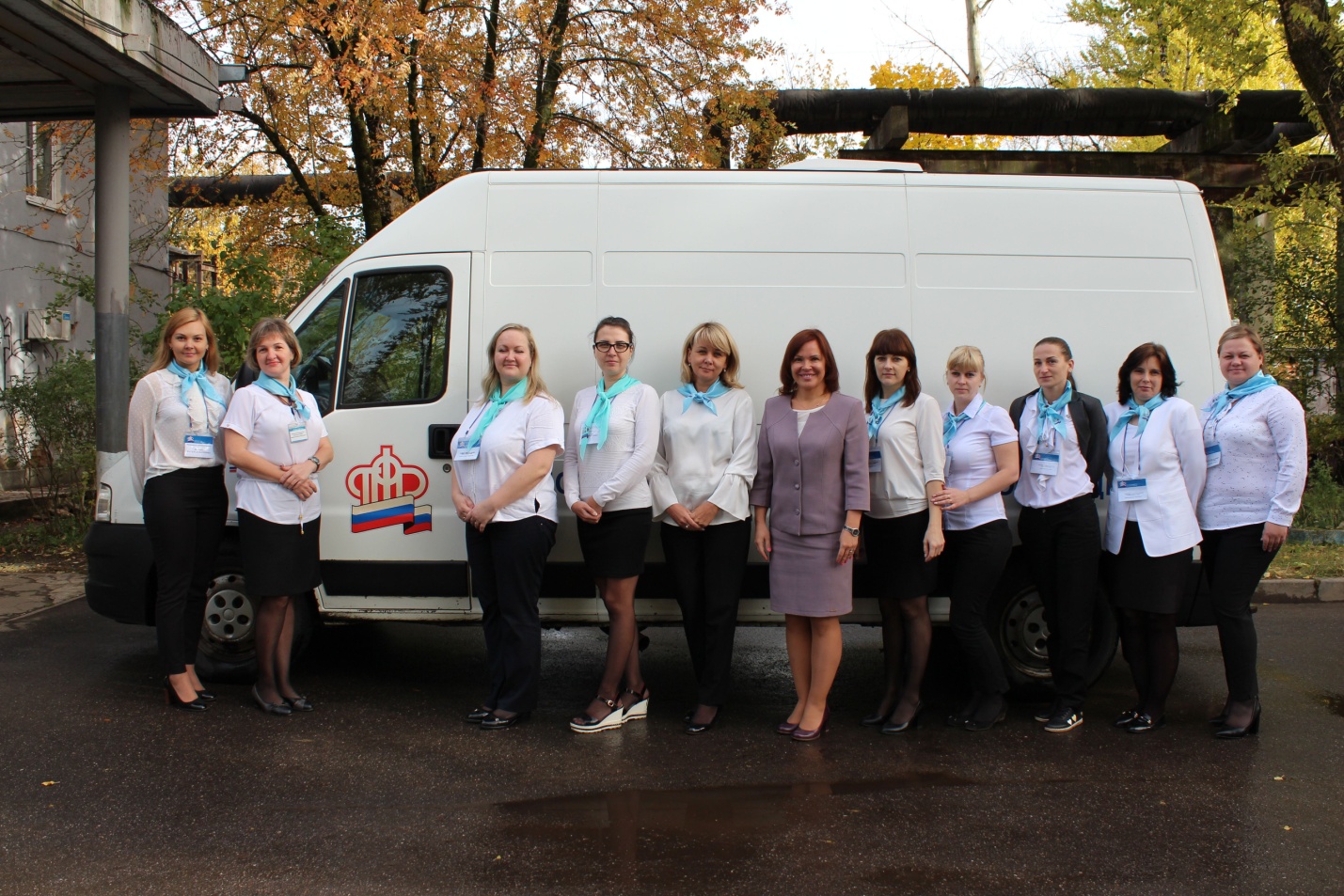 